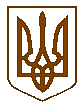 БУЧАНСЬКА     МІСЬКА      РАДАКИЇВСЬКОЇ ОБЛАСТІСІМНАДЦЯТА СЕСІЯ    СЬОМОГО    СКЛИКАННЯ(позачергове засідання)Р  І   Ш   Е   Н   Н   Я« 16 » серпня  2016 р. 						№ 736- 17 –VІІПро припинення повноваженьпомічника-консультантадепутата Бучанської міської ради VIІ скликання	Розглянувши письмове подання депутата Бучанської міської ради  по виборчому округу № 5, Сотнікова О.Л., щодо припинення повноважень помічника-консультанта на громадських засадах, гр. Обезінської Юлії Сергіївни, відповідно до «Положення про помічника-консультанта депутата Бучанської міської ради              VІІ скликання», керуючись Законом  України «Про статус депутатів місцевих рад» та Законом України “Про місцеве самоврядування в Україні”,  міська радаВИРІШИЛА:1. Припинити повноваження помічника-консультанта на громадських засадах гр. Обезінської Юлії Сергіївни, депутата Бучанської міської ради  по виборчому округу № 5, Сотнікова О.Л.2.   Анулювати посвідчення помічника-консультанта на громадських засадах              гр. Обезінської Юлії Сергіївни. 3. Контроль за виконанням даного рішення покласти на комісію з питань регламенту, правової політики, депутатської етики та контролю за виконанням рішень ради та її виконавчого комітету.Секретар ради						В.П.Олексюк